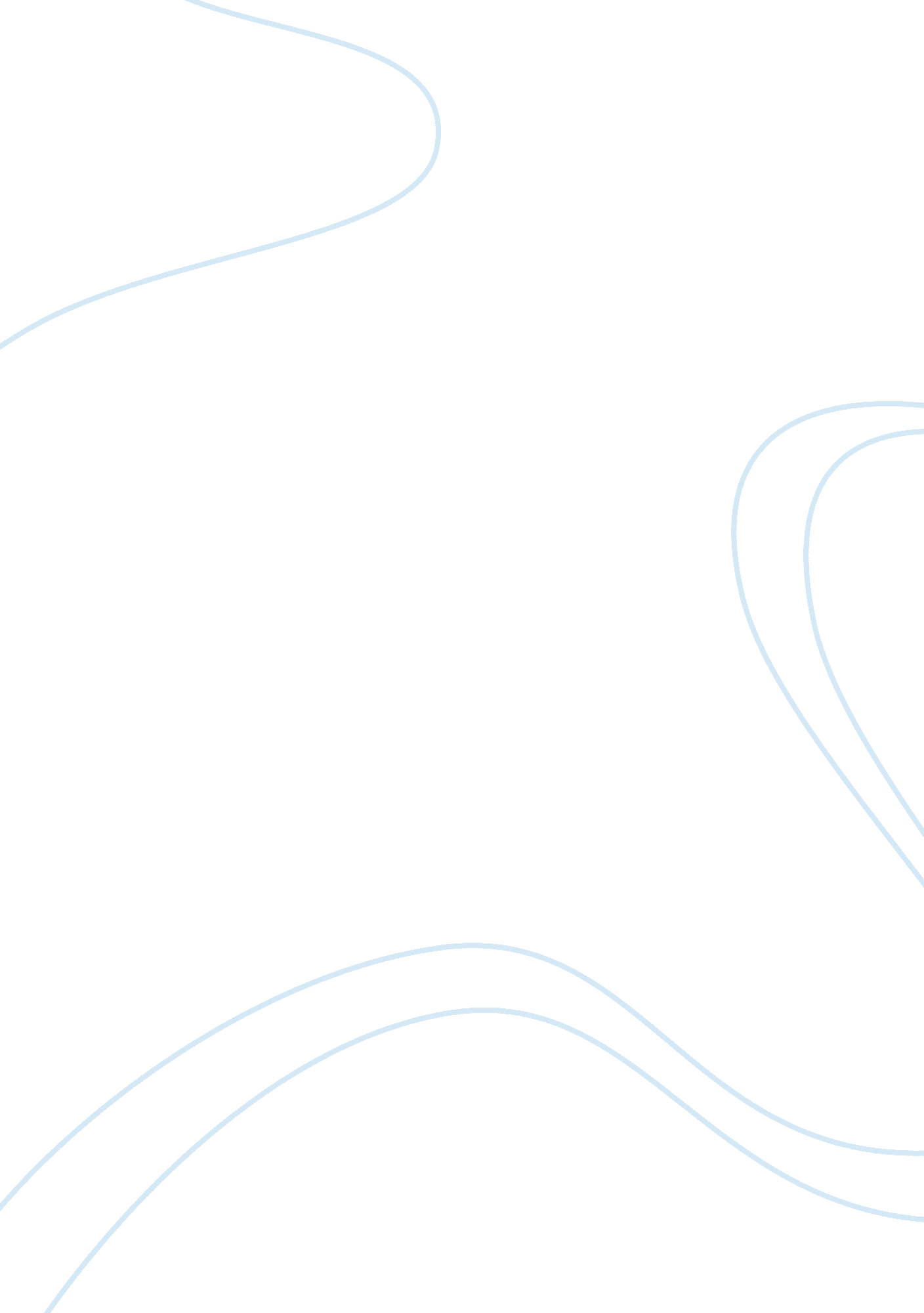 The belotero dermal filler english language essayLinguistics, English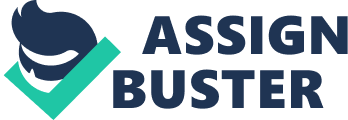 The cosmetic market is full of a huge range of different cosmetic products, each with different applications and uses, and all offering a number of distinctive benefits. Many of these products are refined or angled towards particular users, and so it is important to have an understanding of what it is that you want to achieve, and how certain products can help you reach those goals. In this article we take a look at the Belotero Dermal Filler, a product that is part of a hugely important cosmetic treatment offering, and which has achieved huge success in certain areas. The Belotero dermal filler First and foremost, Belotero is a dermal filler, which means that it belongs to a class of treatments which aim to fill out or volumise skin, usually to combat wrinkles and restore youthfulness. Belotero’s primary use is therefore in the smoothening of skin to counteract the facial lining which is an inevitable part of growing older. As we age our skin is subject to a number of changes, and these can dictate many aspects of how we look and how we feel. For many people, dermal fillers offer a subtle and yet effective means by which some of the effects of aging can be counteracted, thereby maintaining the appearance of youth for as long as possible. This can be a huge boost to confidence, and can leave you feeling and looking fantastic. Belotero belongs to a particular class of dermal fillers known as HA, or hyaluronic acid, fillers, and these treatments rely on the restoration of this important compound to wrinkled skin to achieve their effects. Belotero can make the unique claim that it is one of only 3 treatments of its kind which is approved by the FDA (Food and Drug Administration), an organisation responsible for regulating treatments and foods to ensure public safety. The FDA is a globally recognised authority on these matters, and FDA approval indicates that Belotero is not only safe, but an effective treatment that can deliver on its promises. The HA used in Belotero is derived from non-animal sources so that it can be used without issue amongst people from all walks of life. Non-animal sources of HA also make the compound safer to use, an added benefit which contributes to Belotero’s safety profile. Belotero aims to deliver a seamless and natural finish to treatments, and this is where the product has a distinctive edge. Other anti-wrinkle options can leave you with a distinct lack of expression or loss of facial movement which is noticeable and distinctive, and this side effect is often a deterrent for many people looking to combat their wrinkles. What Belotero can do is integrate into complex layers of your skin, also known as the dermis, to provide a natural lift that is subtle and does not interfere with the normal, healthy movements of your facial muscles. Belotero is well recognised for the fact that it is virtually unnoticeable save for its wrinkle busting effects, and while other filler types can often be felt under the skin after a treatment, you will find Belotero is as subtle as it is effective. You can benefit from a Belotero treatment as soon as the product has been applied, giving you instant access to youthful, healthy skin through a tried and tested and highly touted dermal filler. How Belotero Works Belotero is one of a collection of treatments known as hyaluronic acid dermal fillers. These therapies are simple, straightforward, but above all effective means by which you can combat the effects of aging. Wrinkling is an inevitable part of growing older, but as your skin loses important materials that keep it youthful and healthy, you can opt to replace those same substances to counteract the wrinkling effect. In this article we look at how Belotero aims to do this, and how this remarkable product works to ensure that your skin remains young, healthy, and line free. Belotero as a Hyaluronic Acid filler Belotero is in many ways quite similar to many other hyaluronic acid fillers, mainly in the fact that it relies on injecting this material into wrinkled skin to restore volume and fill up wrinkles. Hyaluronic acid, otherwise known as HA, is an extremely useful substance which is readily found in our skin as well as diverse other parts of the body. As we grow older our skin loses HA, and through this, loses volume as HA is responsible for water retention, and water is responsible for some of our skin’s tone and structure. By replacing hyaluronic acid, Belotero replaces lost water, and thereby effectively fills wrinkles for a smooth and natural looking finish. Belotero is injected into the layers of our skin where the material itself can’t be felt, a major advantage over many competing dermal fillers which can be felt as semi-solid materials underneath the skin. The injection itself will instantly provide a lift to skin, but it may take a few days for the full effect of the treatment to become apparent. The injection process can sometimes lead to bruising and swelling, and this will often dissipate within a few days of the treatment. Belotero’s mechanism of action is an important part of the product’s inherent safety and effectiveness. The simplicity of the treatment also makes it straightforward and easy to procure, with most treatments lasting little more than half an hour, if not less. Longevity of Belotero Treatments If you are looking to pay for an anti-wrinkle treatment, you are undoubtedly looking for the most for your money, and part of getting a great treatment which is cost effective is getting one which will last. Belotero is one of the top dermal fillers currently available, and in this article we will be looking at how long this particular treatment’s effects will last for. How long can Belotero last? Belotero is part of a family of dermal fillers that rely on hyaluronic acid to deliver their goals. Hyaluronic acid, often abbreviated to HA, is a remarkably useful compound with a number of applications, and in the skin one of its main functions is to absorb water. What makes HA safe and effective is the fact that it is in fact normally a component of healthy skin, unfortunately this property also leaves it susceptible to being resorbed into the body for other uses. The fact that Belotero’s HA will be absorbed by the body means that the treatment is not permanent, and within a few months the wrinkle busting effect of the treatment will begin to subside. Belotero is reported to smoothen skin 9 months after treatment (in about 2 thirds of patients), but by this stage the effectiveness of the treatment will most likely have worn off slightly. HA is often reabsorbed back into the skin and many clients prefer to have follow up treatments about 6 months after their initial treatments, and this can maintain the smoothness of skin for a further 6-9 months. It is difficult to pinpoint exactly how long a Belotero treatment can last because everyone’s skin is different. The process of HA absorption also depends on where the treatment has been applied as different parts of the body harvest HA in different ways. Ultimately it comes down to you and how your skin responds to the treatment. Belotero’s effects do last longer than many other dermal fillers, some of which will need replenishment as soon as 5 months after the initial treatment. Safety of Belotero When it comes to your health, safety is always of the utmost concern, and even cosmetic procedures are no exception when you are looking at potential risks and side effects. In this article we will be looking at the potential safety issues surrounding the use Belotero, an injectable dermal filler widely used to combat wrinkles and the visible signs of aging. Safety issues of the Belotero dermal filler The first point to be made when discussing Belotero’s safety profile is that as an FDA approved product, Belotero has been extensively investigated for potential side effects and adverse reactions. The FDA is a globally recognised American institution which is responsible for ensuring that products like these meet high standards of safety and effectiveness. As an FDA approved product, Belotero has met all of the FDA’s stringent criteria, and this should set your mind at ease with regards to the safety of the product. As a hyaluronic acid filler, Belotero is mainly composed of a substance which is already present in the body. Hyaluronic acid has a number of complex and important roles in a variety of different settings, including the skin, and when injected into the body as in Belotero, there is virtually no chance of an allergic reaction or response to the product because of its natural occurrence. The only risks involved in Belotero treatment are to do with a potential reaction to any anaesthetics used and the slight risk of infection inherent to any injectable therapy. The process of injecting leaves your skin vulnerable to infection as the skin, an important defensive barrier protecting us from the pathogens all around us. Your doctor will use a sterile needle and treat the area with an antiseptic agent to minimise the chances of infection, but there is always a small risk of which you should be aware. The signs of infection are usually quite distinctive, and will involve persistent swelling and redness, often accompanied by itchiness or irritation at the site of injection. Some swelling is typical of a dermal filler injection, and Belotero is no exception, but this will usually subside within a few days of treatment. The Belotero Treatment Procedure The Belotero treatment procedure is a straightforward one which can quickly achieve your results without the need for the hassle and protracted recovery time cosmetic surgeries often carry with them. In this article we look at the particulars of the procedure itself, and how you can make the most of the Belotero experience. A Belotero procedure The first step to this and virtually any other cosmetic treatment is to go through a consultation meeting with your doctor. You should ensure that the professional involved is qualified to perform the treatment, and has the experience necessary to make the most of the Belotero product. During your consultation you should talk over what it is you want to achieve with Belotero, and your doctor or practicing aesthetician will talk you through how this can be achieved. After determining how to best go about the treatment, the next step should be to arrange an appointment. Belotero is a straight forward filler that won’t require any special preparation on your part. You will be able to slot your treatment session in amongst a normal day, and treatment will usually take less than half an hour. Once your appointment has been set, the next step is to arrive on the day and go through the procedure. This is also extremely simple, and will first involve preparing the injection site by wiping it with an antiseptic, thereby minimising any potential risk of infection. A sterile needle containing the product will then be applied to specific target sites near or within the wrinkles you are trying to treat. After the product has been injected, your doctor will advise you on how to look after the area, which will usually just involve measures to keep it clean and safe from infection. You will also be told to expect some mild bruising and swelling that should quickly dissipate. Once the procedure itself is complete you are free to do as you will, and will be able to see some of Belotero’s effects virtually immediately. It may take a few days for the treatment to reach its full potential, but you can rest assured that it will be almost no time at all before your skin will be smooth, even, and wrinkle free in Belotero’s capable hands. Recovering from Belotero Treatment If you are looking at a Belotero treatment to combat your wrinkles, you will need to be prepared for what comes after your treatment. There isn’t anything to worry about, but the very nature of an injectable therapy means that there are a few after effects which you should expect, and in this article we look at the recovery aspect of recovering from a Belotero procedure. What to expect and what to do when recovering from Belotero Like all other injectables, Belotero needs to be injected directly into the skin in and around wrinkles to take effect. A very fine, sterile needle is used to this end, but despite this the simple act of penetrating the defensive barrier that is our skin with a needle will have some consequences. The first will be pain and discomfort, and this will vary according to where you have the injections applied. Belotero will often be administered alongside a local anaesthetic, and these painkilling compounds should make the procedure far more comfortable. After the treatment however, you may still feel some pain or discomfort in the treated areas, and while you should double check with your doctor, over the counter medications like ibuprofen and paracetamol usually work well during the recovery phase. Secondly piercing the skin with a needle will stimulate a number of bodily responses, all of which are geared towards defending you from potential infections which could perceivably make their way through even the smallest break in your skin. There is often some swelling around the site of injection, accompanied in some cases by bruising. The former is part of the body’s inflammatory response which aims to seal off the site of injection in case of infection, and will usually fade within a day or two. The latter is a consequence of the needle breaking the skin, and will usually resolve well within a week. Neither swelling nor bruising are anything to worry about, but you should keep an eye out to ensure that both of these resolve. If any redness, tenderness, pain, or swelling persist in the area, you should speak to your doctor as these are often indicative of an infection. Infections as a consequence of Belotero treatment are extremely rare as the product itself and the needle used are kept sterile, but you should be aware of the signs in case there is any infection for you to deal with. You can help alleviate any swelling and bruising through natural methods like applying an ice pack to the site of injection. You should be careful if considering the use of any topical creams or ointments as these can potentially interfere with the Belotero treatment. If you are thinking about any of these options you should consult your doctor beforehand. Fortunately Belotero is designed to be a therapy with a minimal recovery time, and for which you don’t need to make any special arrangements. You can go in for your therapy on a normal day, and after a short session (typically under half an hour), you can go right back into your daily schedule. Belotero Products Belotero is a well-established and successful range of hyaluronic acid based dermal fillers, and since its inception, Belotero itself has been revised and re-engineered to create a range of products to specifically meet your individual needs. If you are looking at a Belotero treatment, you can expect one that is tailored to you and your goals, and in this article we look at the members of the Belotero range and what they can help you achieve. Belotero Basic Belotero basic is specially formulated to enhance and amplify skin volume and deal with deeper, more pronounced facial lines. These include the deep furrows which can line different parts of the face, naso-labial folds, and glabellar lines. These are often highly visible signs of aging which can benefit from Belotero Basic treatment, and you can expect your skin to be visibly smoother and wrinkle free shortly after treatment with this product. Belotero Basic is comprised of 22. 5mg of the Belotero active ingredient per ml of the injectable solution. This formulation is also ideal for lip enhancement, and the volume provided through Belotero Basic will yield remarkably fuller and softer lips. Belotero Soft Belotero Soft is a popular alternative to the basic formulation, offering 20mg of the product per ml injected. This is a slightly gentler approach to treating your wrinkles that is ideal for more superficial wrinkles, and lines that are less deep and pronounced. Belotero Soft is recommended for the treatment of superficial wrinkling like those on the forehead, crow’s feet, and wrinkling around the lips. The fact that a slightly smaller amount of Belotero is used for these means that you only pay for the amount of treatment you need to address these more superficial wrinkles. Belotero Intense Belotero Intense is a more focussed formulation which will aim to address the deepest of lines and wrinkles. This formulation is made up of 25. 5 mg/ml of Belotero’s trademark active ingredient, making it the most potent anti-wrinkle agent manufactured by Belotero. Belotero Intense can effectively address even the deepest furrows, volumising skin for a distinctive youthful finish. Because these wrinkles are often quite pronounced, the effects of Belotero Intense will often become quickly visible, allowing you to make the most of the treatment’s age defying effects. Wrinkle are versatile and varied in how they form and how they appear, and choosing the right product to tackle each wrinkle is essential to effectively combating facial lines. Belotero’s product line provides gradually increasing potency in terms of the amount of Belotero available, meaning that for each wrinkle there is a Belotero product perfectly suited to address it. Sensation in a Belotero Treated Area Dermal filler manufacturers are constantly striving to achieve treatments which look and feel natural, and one of the areas in which fillers like Belotero have excelled is in providing a product which blends in seamlessly with the complex layers of your skin. An issue that has been raised with many types of dermal filler is that after injection, the filler itself can be felt in the area as a semi-solid substance which is notably different from the surrounding skin in terms of how it feels, and in some cases, how it appears. This is a concern for anyone looking for a dermal filler treatment as ideally they would want a filler which is not noticeable by themselves or anyone else. The purpose of such treatments is to be subtle and provide a natural finish, and these are the aims to which Belotero has aspired. Belotero is injected deep into the skin, where it integrates with the layers of the dermis in such a way that you are very unlikely to feel or see anything unusual in the treated area. This is a particularly important characteristic when it comes to treating sensitive and tactile areas like the lips, where any changes in texture caused by the presence of a dermal filler can become quickly noticeable. Belotero embodies the best that dermal filler treatments have to offer, and part of that is ensuring that once within the skin the product is as natural looking and feeling as possible. If a filler looks or feels artificial, it will undoubtedly detract from the overall experience of having this type of treatment done. Cost of Belotero Cost is always an area of concern when it comes to picking a cosmetic treatment, and with so many options on the market it is important that manufacturers keep their prices competitive. In this article we take a quick look at how much a Belotero treatment can cost you if you decide to pursue this particular treatment. Costs involved in a Belotero treatment The price you pay for a treatment like Belotero is not only indicative of the cost of the product, but of a number of other factors to do with the doctor or other qualified aesthetician from whom you are receiving the treatment. Worked into the final price will be other factors like the cost of overheads, the treatment provider’s time, and various other bits and bobs to do with their business. Finally the cost of the amount of Belotero will come into play as well. The exact amount and type of Belotero will depend on which wrinkles are being treated, where, and how many treatments are needed. Belotero comes in three product ranges, Soft, Basic, and Intense, each of which has a different amount of the Belotero active ingredient, and each of which, therefore comes within a different price range. Typically you can expect to pay something in the region of £200-£300 for a treatment, but again this will vary hugely depending on how much product and how many treatments you need to achieve your goals. Many providers will offer package deals where popular sets of wrinkles can be treated simultaneously at a discounted price, and such offers will provide a significant saving if you are having routine Belotero treatments to keep up the filler’s anti-wrinkle effects. Wrinkles Suited to Belotero Treatment Belotero is a formulation designed to effectively treat a range of different wrinkles, and in this article we look at which wrinkles respond best to which specific Belotero products. Belotero to target particular facial lines Wrinkles are, surprisingly enough, fairly diverse and each type of wrinkle can develop in its own way. Each facial line is also different in terms of its depth, and perhaps more importantly, how it responds to treatment. Belotero manufactures three products designed to address the myriad of different wrinkles that can affect your face. A Belotero injection can achieve remarkable results, especially when the right product for your wrinkles is used. Belotero Basic is a standard formula used for a variety of different lines and wrinkles, for deeper furrows the more portent Belotero Intense is often used, and for superficial facial lines Belotero Soft is an ideal choice. Frown lines which develop between the eyebrows are distinctive and grow even more so as we get older, and these can be very effectively treated with the Soft product. In the same area, periorbital lines, more commonly referred to as crow’s feet, are tell-tale signs of the passage of time which can also be swiftly corrected with Belotero Soft. Belotero Basic is not only an extremely effective wrinkle busting product, it is also an ideal choice for softening distinctive bumps that may make the nose uneven or asymmetrical. Dermal fillers have been used as effective tools for reshaping particular features for quite some time, and Belotero Basic is used extensively to this end. Similarly either the Basic or Intense product can be used to effectively plump up or round out your cheeks. As we grow older it is not uncommon for the cheeks to become sunken or hollow, and it is possible to regain the full cheeks of a more youthful face through Belotero treatments. Basic and Intense are used either in isolation or together to address nasolabial lines or folds. These are very common and very distinctive wrinkles that run from the corner of the nose to that of the mouth, forming what are more often referred to as laugh lines. Laugh lines are amongst the most visible of facial lines, but also wrinkles that respond extremely well to the appropriate treatment. Belotero Basic and Intense can smoothen the skin around and within these laugh lines to provide an even, youthful, and natural looking result. Perioral lines are somewhat misleadingly referred to as smoker’s lines, and yet despite this moniker they are actually heritable wrinkles which you are likely to inherit if your parents have had them. Perioral lines respond very well to Belotero Soft if they are fairly light or superficial, but deeper lines can be equally well addressed through Belotero Basic. Our lips are bordered by a defining and characteristic structure called vermillion, and as we grow older, this vermillion border gradually fades away, causing our lips to lose shape and definition and triggering the unpleasantness of lipstick bleed. The vermillion border can, fortunately, be quickly replenished through a quick treatment with either the Basic or Soft Belotero options, either of which can help you achieve your goals. Finally Belotero is widely used to address marionette lines, another extremely distinctive set of wrinkles which can become deeper and more pronounced as we grow older. Marionette lines can, as they progress, give a mouth a particularly downcast set, and a quick and simple treatment with Belotero can quickly bestow a more cheerful cast to your mouth. Belotero can be used to treat the myriad of different facial wrinkles which can develop as we grow older, and thanks to the presence of three distinctive products, you can have access to exactly the right amount of Belotero for your wrinkles. A consultation with an appropriate expert in the field can quickly reveal where Belotero can be used most effectively to help you reach your individual age defying goals. Belotero for Lip Enhancement Our lips are an essential component of how we look and how we feel, particularly in the modern world where full, soft lips are seen as one of the gold standards of beauty and attractiveness. As we age, our lips can use volume vital to that fullness, and over time our mouths can quickly become flatter and less defined. Fortunately Belotero injectable treatments can offer a quick and simple solution to this particular issue, whether you are looking to defy the effects of time and restore your lips, or if you are just looking to boost your pout. Using Belotero for Lip Enhancement There are many different lip enhancement products currently available, however some of the most successful have proven to be hyaluronic acid dermal fillers like Belotero. Hyaluronic acid provides a straightforward and safe lift to lips through the same mechanism by which it combats wrinkles. This natural component of our tissues retains moisture, and through that provides a virtually instant lift which is soft and pliable to the touch and to the eye. Issues have been raised in other lip enhancement techniques, but hyaluronic acid fillers have thus far proven to be a fantastically effective and safe technique. While collagen based fillers have been associated with some issues like unevenness and lumping in the lips, hyaluronic acids have achieved consistent success as lip enhancements. Belotero in particular is known for its ability to integrate with treated tissues for fantastic results, and when used for lip enhancements, the Belotero product can provide seamless results which are quickly visible. Belotero is not a permanent means for lip enhancement, but the treatment can be reapplied to maintain lip volume if you are satisfied with the results achieved. This type of lip enhancement can also be used to effectively reshape or re-contour the lips through the careful application of the product. If you are looking at lip enhancement options, then Belotero can offer you the very best that hyaluronic acid fillers have to offer in this department. Regular treatment with Belotero can also ensure that you maintain these results for as long as you want them, and their temporary nature gives you the flexibility needed to ensure that your lips always look the way you want them to, giving you the confidence that comes with loving how you look. Belotero for Aging Hands Our hands are vital tools in our day to day endeavours, and repeated use and exposure to all manner of materials and stresses will eventually take its toll on them. One of the most notable effects of aging on our hands can be seen on the surface, and even with regular care, the skin on our hands can suffer and become visibly older and more worn. Belotero offers a dramatic opportunity for the revitalisation of your hands, and in this article we look at how this popular dermal filling product can keep your hands looking youthful and supple. How Belotero is used for Hands The skin on our hands is not hugely dissimilar to the skin on our faces, except perhaps in that it is less sensitive and more hard wearing as a result of more extensive and diverse usage. As such, it is unsurprising that the passage of time will have an effect on our hands which is not dissimilar to the impact aging has on our faces. As we grow older skin loses its elasticity and tone as vital materials like collagen and hyaluronic acid are gradually lost. The former is a scaffolding structure which is responsible for maintaining the structure of our skin, and the latter is a vital component to many bodily functions, including the retention of water in the skin for its volume. Belotero’s products are more extensively used for facial treatments, however this product’s mechanism of action can be readily applied to achieve the same results for the skin on our hands. Belotero is most often applied to the back of the hands, where the effects of aging can become extremely visible, and where the skin responds very well to treatment. A Belotero injection’s provision of hyaluronic acid to the aging skin of the hands will restore lost moisture to volumise and revitalise. Results are quickly visible, and you will be able to see a substantial difference as the skin of your hands becomes more supple and youthful, all with the characteristic natural feel and look achieved by Belotero treatment. Belotero for Décolletage Belotero is known for its treatment of facial wrinkles of varying shapes and sizes, and the product has established itself as one of the premiere hyaluronic acid fillers out there. In actual fact however, Belotero is not only restricted to facial wrinkles however, and can bestow its age defying effects on other parts of the body. A Belotero treatment can quickly revitalise aging hands, and can also be used on the décolletage to provide an all-round anti-aging effect. Aging décolletage and Belotero As we grow older, the décolletage area, otherwise known as the upper torso made up of the neck, shoulders, chest, and back exposed in many styles of clothing, can suffer from the same changes in skin composition which affect the face and hands. This will most often involve the gradual loss of important molecules like elastin, hyaluronic acid, and collagen, all of which work together to maintain youthful skin’s volume, tone, elasticity, and general appearance. When the décolletage begins to suffer from visible signs of aging, it can have a significant impact on your confidence and what you feel happy wearing. Fortunately there are solutions to the effects of aging on the décolletage, and these can be achieved with the Belotero filler. As a hyaluronic acid filler, Belotero aims to achieve its goals by restoring lost moisture to aging skin. This can have a virtually instant volumising effect which is further enhanced by Belotero’s unique ability to integrate naturally and seamlessly with your skin’s many layers. Belotero’s effects can last several months, and if you would like to maintain the product’s remarkable age defying effects, you can opt to have regular top up appointments. These can ensure that your décolletage remains as youthful looking as possible for as long as you like. The treatment itself is safe, effective, and above all convenient, with treatments usually lasting around half an hour, after which you can carry on with your day as normal. Belotero for Facial Reshaping Belotero is a remarkable product known for its ability to integrate with the skin to achieve noticeably natural and long lasting wrinkle busting effects. A Belotero treatment can successfully rejuvenate skin for several months on end, and with regular top up sessions you can have your wrinkles kept at bay for as long as you like. Belotero’s uses can extend beyond just anti-wrinkle treatments, and the product can be applied for facial reshaping or re-contouring in certain cases. In this article we look at how Belotero can be used to adjust your features to your liking. Belotero for facial reshaping Belotero is perhaps most widely used to reshape distinctive areas like the nose, cheeks, and lips, and when used to treat any of these areas, the principle of the treatment remains the same. The product is carefully and strategically injected to increase volume in specific target areas, thereby allowing for a subtle reshaping achieved through variations in your skin volume. This approach has a number of advantages, the first of which is that it is non-permanent, and allows you a great deal of flexibility in terms of what you can achieve and how long for. You can adjust the appearance of treated areas in subsequent treatment sessions. Secondly, the treatment is a great alternative to invasive reconstructive procedures, all of which will be more expensive, more taxing on your body, and ultimately involve more hassle. A dermal filler injection session is extremely simple and convenient, which is one of its many plus points. Belotero’s established safety profile also means that the treatment will be extremely safe, and the only risks are minor ones associated with the injection process. You can use this product to reshape bumps and ridges on the nose, and again the method by which your goals will be achieved revolve around boosting volume in the skin around these unwanted parts of the nose. The end result will be a smooth and even finish to your nose as a whole. Belotero can similarly be applied to the cheeks which often become sunken and hollow with time. Boosting the volume of skin around the cheekbones can provide your face with a youthful roundness. Finally Belotero is often used to enhance the lips, and by carefully boosting volume in strategic parts of the mouth, this treatment can be used to re-contour your mouth to your liking. There are always alternative treatments which may suit you better, but Belotero does offer a uniquely convenient method of addressing certain facial issues revolving around shape and volume. If you are interested in this type of treatment, it is worth discussing the Belotero option as a safe and effective means by which to achieve your ends. Getting a Belotero Treatment Dermal fillers are now amongst some of the most highly sought after cosmetic treatments in the UK today. These are effective and reliable anti-aging products with a range of other remarkable applications, and of the many brands available, there are a few which definitely stand out. Belotero is amongst the premiere dermal filler options currently available, and in this article we look at how you can go about getting a Belotero treatment and from where. Availability of Belotero As a dermal filler, Belotero is a cosmetic option which you will need to be obtain from private providers, and the treatment is readily available from a number of different suppliers. Private aesthetic clinics in the UK are quite widespread, and will generally be either specialists in non-surgical treatments or overall cosmetic providers offering both surgical and non-surgical options. Dermal fillers are available from both of these types of providers, and many will stock the Belotero product. To find out whether a particular clinic offers a Belotero product, you should contact them directly or look at their website, not every filler provider will offer a full range of products. Most will offer a few fillers with which their staff are familiar, but because of Belotero’s popularity and success, many will now offer Belotero alongside their other products. Fillers are also now available from a number of cosmetic dentists, many of whom will offer the treatment alongside teeth whitening procedures and the like. These providers are ideal if you are looking to boost your smile, and will usually offer discounted packages involving multiple treatments like an anti-wrinkle treatment and smile whitening option. With a wealth of so many different providers available to you, the important thing to bear in mind is that you should only seek Belotero treatment from a qualified and trained professional. In the right hands Belotero can achieve amazing results, and making sure that your provider is equipped to give you the results you deserve is an important part of making the most of Belotero. 